	Woche der Abfallvermeidung
Umdenken geschieht in kleinen Schritten: Der EWL gibt Tipps für ein Leben mit etwas weniger Abfall. Als Nebeneffekt gibt es mehr Platz in Keller und Schränken.Tipp 1: Kleine Gebinde wählenLacke, Holzschutzmittel und spezielle Reinigungsmittel – leicht greift man zum großen Gebinde, das bezogen auf eine Volumeneinheit zwar weniger kosten mag. Wirklich gespart ist aber nichts. Denn meist steht der Rest dann Jahre in der Ecke und findet nach der nächsten Kellerräumung dann (hoffentlich) zur Sammelstelle für Sonderabfälle Was gehört zum Sonderabfall? (Link Abfall-ABC)Nächste Sammeltermine Sonderabfall (Link Terminkalender , Termin 17.11. dann wieder 2019)Tipp 2: Heile machen (Reparieren)Toaster, Fön und Staubsauger sind wichtige Weggefährten im Haushalt. Fallen diese aus, sind sie nicht zwingend Elektroschrott. Mitunter können engagierte Mitmenschen helfen, denn in Landau arbeitet ein ehrenamtliches Team im Repair-Café.Wann? Immer am zweiten Samstag im Monat zwischen 14 und 16:30 Uhr, beispielsweise am 8. Dezember 2018.Wo? Im Verwaltungsgebäude des EWL, Georg-Friedrich-Dentzel-Straße 1, 76826 Landau
Tipp 3: Einkaufen mit TascheOb schicker Shopper, Korb, Klappkiste oder kleiner Faltbeutel – damit kommt der Einkauf sicher bis nach Hause. Auch für loses Obst und Gemüse gibt es mehrfach nutzbare Transportlösungen wie Netze und kleine Stoffbeutel.Tipp 4: Mit Nachbarn teilenHeckenschere, Akkuschrauber, Stichsäge – muss jeder Haushalt den kompletten „Maschinenpark“ beherbergen? Mitunter lohnt sich eine Absprache mit Menschen im Umfeld, die dann gerne der Einladung auf eine Tasse Kaffee folgen. Auf gute Nachbarschaft!Tipp 5: Weitergeben 
Auf der Suche nach einem neuen Pullover? Manchmal findet sich das Traumstück auch bei der Tauschbörse oder auf einer Second-Hand-Plattform. Umgekehrt lassen sich die weniger geliebten Kleidungsstücke dort auch weitergeben. Etwas mehr Luft im Schrank erhöht die Übersicht – ein angenehmer Nebeneffekt. Tipp 6: Mehrweg schlägt EinwegBestes Landauer Trinkwasser selber sprudeln – und andere Getränke nur in Mehrwegflaschen kaufen, Glas oder Plastik. Hintergrund: In fünf PET-Einwegflaschen steckt ein Liter Erdöl als Rohstoff. Zu schade für den einmaligen Einsatz.Tipp 7: RestepfanneTrockener Reis von Vortag, aber keine Soße mehr? Perfekt für gebratenen Reis! Fast alle übrig gebliebenen Lebensmittel eignen sich hervorragend für neue Gerichte. Mit ein bisschen Kreativität lässt sich im Handumdrehen etwas Leckeres zaubern. Nur Mut!Tipp 8: Mogelpackungen meidenDreifach verpackte Cremes, aufgefächerte Käsescheiben mit Trennpapier und in Plastik eingepackt - es geht auch anders:Beim Einkauf genau hinzusehen lohnt sich auch finanziell. Denn oft täuscht aufwendige Verpackung über weniger Inhalt hinweg.Tipp 9: Seife am Stück Zurück zum Seifenstück! Flüssige Seife ist nicht nur aufwendig verpackt, viele Artikel enthalten zudem Mikroplastik.  Omas Seifenstück wäscht Hände bestens, hält deutlich länger und ist zudem (fast) ohne Verpackung zu haben. Tipp 10: UmfunktionierenAus dem Gurkenglas wird eine Vase, auch eine Kerze macht sich darin gut. Manch ausgediente Verpackung bekommt auf diese Weise ein zweites Leben. Ideen, die von Herzen kommen, sind auch an Weihnachten willkommen!Der Entsorgungs- und Wirtschaftsbetrieb Landau (EWL) ist eine Anstalt des öffentlichen Rechts. Er ist verantwortlich für Abfallentsorgung, Abwasserbeseitigung und Straßenreinigung in Landau und nimmt außerdem die Aufgaben des städtischen Bauhofs wahr. Der EWL betreut 16.000 Haushalte im Stadtgebiet, 250 Kilometer Abwasserkanäle und die beiden Kläranlagen. Jede Woche werden rund 120 Kilometer Straßen und 40.000 Quadratmeter auf Plätzen und in der Fußgängerzone gereinigt. Ansprechpartner für die Presse: Bernhard Eck, VorstandsvorsitzenderTelefon 06341 13-8610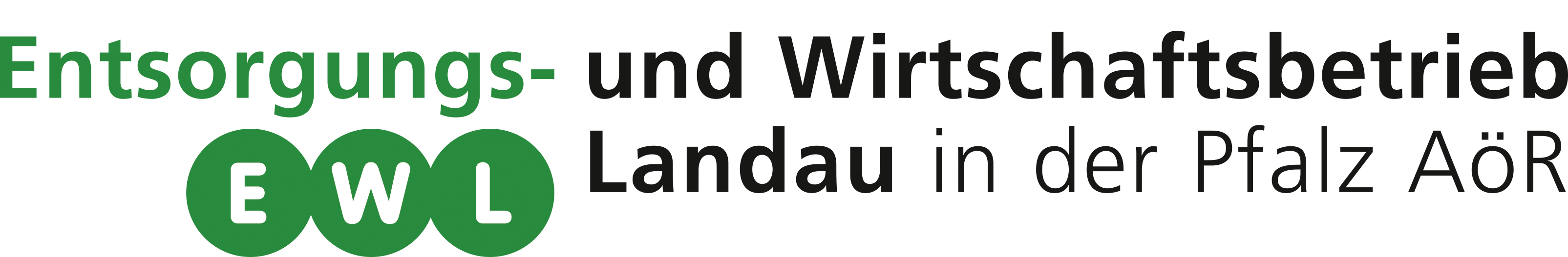 